El coche que habla con los semáforosUn proyecto de SEAT, la Dirección General de Tráfico, el Ayuntamiento de Barcelona y ETRA (Electronic Trafic) conecta los vehículos con los semáforos y los paneles informativos a través de la plataforma DGT 3.0Los conductores podrán saber el estado en el que estarán los semáforos para anticiparse y adaptar la velocidad La información de las carreteras aparecerá a tiempo real en las pantallas de los cochesMartorell, 28/11/2019. ¿De qué color me encontraré el siguiente semáforo si sigo a esta velocidad? La respuesta a esta pregunta ya no depende de la intuición del conductor, sino de la tecnología. Un proyecto de SEAT, en colaboración con la DGT, el Ayuntamiento de Barcelona y ETRA ha logrado conectar automóviles con semáforos y el centro de control de tráfico para anticipar el estado de estos. Este proyecto también permite que la información de las incidencias en las carreteras llegue directamente al vehículo sin necesidad de paneles informativos. El coche y la infraestructura, unidos a través de la nube mediante tecnología celular y con tiempos de latencia de 300 ms.Vehículos conectados con semáforos y carreteras. El vehículo utilizado en esta prueba piloto incorpora la tecnología necesaria para conectarse con el entorno y recoger la información que la DGT sube a la nube. Gracias a esto, su conductor puede saber a tiempo real qué va a encontrar en su camino. “El proyecto consiste en que los nuevos modelos de coches conectados de SEAT recojan desde la nube central de la DGT toda la información en tiempo real relativa al tráfico, ya sea en carreteras en paneles informativos o en las ciudades con el estado semafórico”, comenta Jordi Caus, responsable de Conceptos de Movilidad Urbana de SEAT.Reduce la velocidad, estará en rojo. Una parte del proyecto consiste en comunicar los semáforos con los coches. “El semáforo envía una señal a la nube a la DGT sobre su estado actual y cuándo va a cambiar y el coche recibe esta información, la interpreta y te avisa con la velocidad a la que estás yendo cómo te lo vas a encontrar. De esta manera, si se va a poner en rojo te avisa y puedes empezar a frenar antes de llegar”, afirma Caus. ¿Cómo funciona?: Cuando un vehículo se aproxima al semáforo, recibe en su pantalla un aviso de si estará rojo, verde o amarillo, cuando llegue a su altura. Para ello, el sistema hace un cálculo de la distancia a la que se encuentra el coche y de la velocidad que lleva. Y un punto muy importante para la seguridad: solo funciona si el vehículo circula a la velocidad permitida. En caso contrario, deja de informar al conductor. “Si se superan los límites de velocidad el sistema se bloquea. Esto es muy importante para la seguridad vial. El objetivo es que sea una herramiento auxiliar para permitir al conductor llevar un movimiento más uniforme”, asegura Manuel Valdés, gerente de Movilidad e Infraestructuras del Ayuntamiento de Barcelona.Paneles informativos, también en tu coche. Actualmente en las carreteras españolas hay 2.000 paneles informativos que indican a los conductores el estado del tráfico, el clima o incidencias por obras y accidentes. Con este sistema, esa información aparecerá directamente en las pantallas de los vehículos conectados en cualquier punto de la red viaria.“Lo mismo que antes hacíamos con paneles de mensaje variable en la carretera ahora lo podemos hacer pero en cualquier punto de la vía, directamente al coche”, según Ordás.Más seguridad y eficiencia. A más información, menos situaciones de riesgo. Este es el objetivo del proyecto, que coloca la seguridad vial como punto principal, unida a una mayor eficiencia en la conducción. “Buscamos un gran impacto en reducción de siniestralidad, en reducción del tráfico y por lo tanto, una repercusión positiva en el medio ambiente”, comenta Jorge Ordás, subdirector de Movilidad y Tecnología de la DGT. Un futuro de información colaborativa. Además, los propios coches conectados y usuarios también se convertirán en emisores de información. “Cualquiera que sea conocedor de algo que sucede en la vía lo puede compartir, para que el resto de usuarios pueda saber al llegar a un punto qué está sucedicendo”, afirma el subdirector de Movilidad y Tecnología de la DGT. También, es un primer paso para el futuro vehículo autónomo. “Con este proyecto estamos dando un primer paso para conectar los automóviles con la infraestructura general de tráfico. Hemos empezado con funciones informativas pero, pensando en el futuro, seremos capaces de actuar directamente sobre el coche en situaciones de riesgo”, concluye Caus.SEAT es la única compañía que diseña, desarrolla, fabrica y comercializa automóviles en España. Integrada en el Grupo Volkswagen, la multinacional, con sede en Martorell (Barcelona), exporta el 80% de sus vehículos y está presente en 80 países de los cinco continentes. En 2018, SEAT vendió 517.600 coches, la mayor cifra en los 68 años de historia de la marca, logró un beneficio después de impuestos de 294 millones de euros y un volumen de negocio récord de casi 10.000 millones. El Grupo SEAT cuenta con más de 15.000 profesionales y tiene tres centros de producción: Barcelona, El Prat de Llobregat y Martorell, donde fabrica el Ibiza, el Arona y el León. Además, la compañía produce el Ateca en la República Checa, el Tarraco en Alemania, el Alhambra en Portugal y el Mii electric, el primer vehículo 100% eléctrico de SEAT, en Eslovaquia.   La multinacional cuenta con un Centro Técnico que se configura como un hub del conocimiento que acoge a 1.000 ingenieros orientados a desarrollar la innovación del primer inversor industrial en I+D de España. SEAT ya ofrece la última tecnología en conectividad en su gama de vehículos y está inmersa en un proceso de digitalización global de la compañía para impulsar la movilidad del futuro. SEAT Comunicación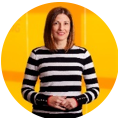 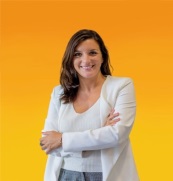 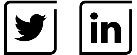 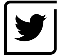 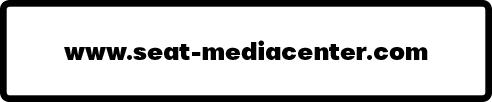 Vanessa PetitGestión de Contenido y Activación TVM/ +34 680 153 938vanessa.petit@seat.esLaura BertranGeneración de Contenido M/ +34 699 839 706 laura.bertran@seat.es